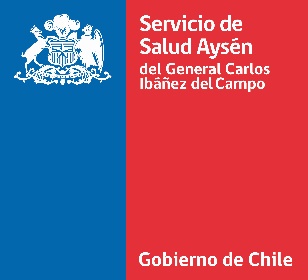 ANEXOS DE POSTULACIÓN:ANEXO Nº 01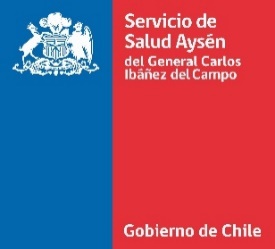 ANEXO Nº 02CARTA DE APELACIÓN A PUNTAJEPROCESO RECLUTAMIENTO Y SELECCIÓN INTERNO HOSPITAL DE COCHRANEJunto con saludar, me dirijo a Ud. para solicitar tenga a bien acoger mi apelación al puntaje del Proceso de selección, publicado el día ………………………., en el(los) siguiente(s) etapas: ETAPA…………………………Puntos Preliminar……………………. / Puntos Esperados…………………..				Argumentación de Apelación:De acuerdo a la observación a mi puntaje preliminar: “…………………………………………………………………………………………………………………………………………………………………………………………………………………………………………………………………………………………………………………………………………………………………………………………………………………………………………………………………………………………………………………………………………………………………………………………………………………………………………………………………………………………………………………………………………………………”.Con lo anterior espero subir de:……... a………….. Puntos en este subfactor.CERTIFICADO DE ANTECEDENTES DE POSTULACIÓN PROCESO DE MOVILIDAD INTERNACERTIFICADO DE ANTECEDENTES DE POSTULACIÓN PROCESO DE MOVILIDAD INTERNACERTIFICADO DE ANTECEDENTES DE POSTULACIÓN PROCESO DE MOVILIDAD INTERNACERTIFICADO DE ANTECEDENTES DE POSTULACIÓN PROCESO DE MOVILIDAD INTERNACERTIFICADO DE ANTECEDENTES DE POSTULACIÓN PROCESO DE MOVILIDAD INTERNACERTIFICADO DE ANTECEDENTES DE POSTULACIÓN PROCESO DE MOVILIDAD INTERNAPARA FUNCIONARIOS/AS O PRESTADORES/AS DEL SERVICIO DE SALUD AYSÉNPARA FUNCIONARIOS/AS O PRESTADORES/AS DEL SERVICIO DE SALUD AYSÉNPARA FUNCIONARIOS/AS O PRESTADORES/AS DEL SERVICIO DE SALUD AYSÉNPARA FUNCIONARIOS/AS O PRESTADORES/AS DEL SERVICIO DE SALUD AYSÉNPARA FUNCIONARIOS/AS O PRESTADORES/AS DEL SERVICIO DE SALUD AYSÉNPARA FUNCIONARIOS/AS O PRESTADORES/AS DEL SERVICIO DE SALUD AYSÉNI. PLANTA A LA QUE POSTULAPROFESIONAL PROFESIONAL II. IDENTIFICACIÓN POSTULANTEII. IDENTIFICACIÓN POSTULANTEII. IDENTIFICACIÓN POSTULANTEII. IDENTIFICACIÓN POSTULANTEII. IDENTIFICACIÓN POSTULANTEII. IDENTIFICACIÓN POSTULANTENOMBRE COMPLETORUNANEXO MINSALCELULARCELULARCORREO ELECTRÓNICO ESTABLECIMIENTOUNIDAD DE TRABAJOPLANTA ACTUALCALIDAD JURÍDICA ACTUALGRADO EUS ACTUALGRADO EUS ACTUALTÍTULOINSTITUCIÓN ESTUDIOS SUPERIORESFECHA DE TITULACIÓNNÚMERO DE SEMESTRESIV. ACTIVIDADES DE CAPACITACIÓN PERTINENTE, APROBADAS DESDE EL 01 DE ENERO DE 2018 IV. ACTIVIDADES DE CAPACITACIÓN PERTINENTE, APROBADAS DESDE EL 01 DE ENERO DE 2018 IV. ACTIVIDADES DE CAPACITACIÓN PERTINENTE, APROBADAS DESDE EL 01 DE ENERO DE 2018 IV. ACTIVIDADES DE CAPACITACIÓN PERTINENTE, APROBADAS DESDE EL 01 DE ENERO DE 2018 IV. ACTIVIDADES DE CAPACITACIÓN PERTINENTE, APROBADAS DESDE EL 01 DE ENERO DE 2018 IV. ACTIVIDADES DE CAPACITACIÓN PERTINENTE, APROBADAS DESDE EL 01 DE ENERO DE 2018 ACTIVIDAD DE CAPACITACIÓNFECHA INICIOFECHA TÉRMINOFECHA TÉRMINOSITUACIÓNHORASSUMA DE HORAS PEDAGÓGICASSUMA DE HORAS PEDAGÓGICASRespaldar con certificados de capacitaciónRespaldar con certificados de capacitaciónRespaldar con certificados de capacitaciónRespaldar con certificados de capacitaciónRespaldar con certificados de capacitaciónRespaldar con certificados de capacitaciónV. TIEMPO SERVIDO EN EL SERVICIO DE SALUD AYSÉN AL  13 DE MAYO DE 2021V. TIEMPO SERVIDO EN EL SERVICIO DE SALUD AYSÉN AL  13 DE MAYO DE 2021V. TIEMPO SERVIDO EN EL SERVICIO DE SALUD AYSÉN AL  13 DE MAYO DE 2021V. TIEMPO SERVIDO EN EL SERVICIO DE SALUD AYSÉN AL  13 DE MAYO DE 2021V. TIEMPO SERVIDO EN EL SERVICIO DE SALUD AYSÉN AL  13 DE MAYO DE 2021V. TIEMPO SERVIDO EN EL SERVICIO DE SALUD AYSÉN AL  13 DE MAYO DE 2021V. TIEMPO SERVIDO EN EL SERVICIO DE SALUD AYSÉN AL  13 DE MAYO DE 2021ANTIGÜEDADANTIGÜEDADCalidad jurídicaAÑOSMESESDÍASTiempo servido en como profesional en el Servicio de Salud Aysén, en forma continua o discontinua al 24 de Febrero de 2021Tiempo servido en como profesional en el Servicio de Salud Aysén, en forma continua o discontinua al 24 de Febrero de 2021Contrata/titular/ suplencia Tiempo servido en como profesional en el Servicio de Salud Aysén, en forma continua o discontinua al 24 de Febrero de 2021Tiempo servido en como profesional en el Servicio de Salud Aysén, en forma continua o discontinua al 24 de Febrero de 2021HonorarioRespaldar con certificado de relación de servicios de SIRH y/o certificado de relación laboral para honorariosRespaldar con certificado de relación de servicios de SIRH y/o certificado de relación laboral para honorariosRespaldar con certificado de relación de servicios de SIRH y/o certificado de relación laboral para honorariosRespaldar con certificado de relación de servicios de SIRH y/o certificado de relación laboral para honorariosRespaldar con certificado de relación de servicios de SIRH y/o certificado de relación laboral para honorariosRespaldar con certificado de relación de servicios de SIRH y/o certificado de relación laboral para honorariosA:DE:……………………………………………………………………CÓDIGO DE POSTULACIÓN:…………….FechaNombre y Firma  Postulante